Kids Cooking Local Foods ClassesScholarship Form Application***Deadline is July 27 to the OSU Extension Ofﬁce***Scholarships are available for families who ﬁnd that the cost of the classes may prevent their child(ren) from participating. This is thanks to the kind and generous support of a local foods enthusiast who strongly believes in equipping young people with life skills and appreciation of community. We ask that you only apply for this scholarship if cost completely prohibits your child(ren) from participating.Child’s name  	Age  	Parent/Guardian’s Name  	Do you have more than one child in your family who would like to participate?Yes  	No 	If yes, name of other child(ren) _______________________________________________________What are you hoping your child(ren) will learn from this experience?_________________________________________________________________________________________________________________________________________________________________________________________________________________________________________________________Please brieﬂy explain why you should be considered for this assistance.____________________________________________________________________________________________________________________________________________________________________________________________________________________________________________________________________________________________________________________________________________Name of Parent or Guardian  	Signature of Parent or Guardian  	Phone number  	Parent/Guardian will be notiﬁed by August 1 of the scholarship amount awarded.Cooking camp will be Monday, August 8 through Friday, August 12. Classes are available at 10:00 a.m. (5-7 year olds) or 11:00 a.m. (8-10 year olds). These lessons are for children who want a hands-on cooking experience.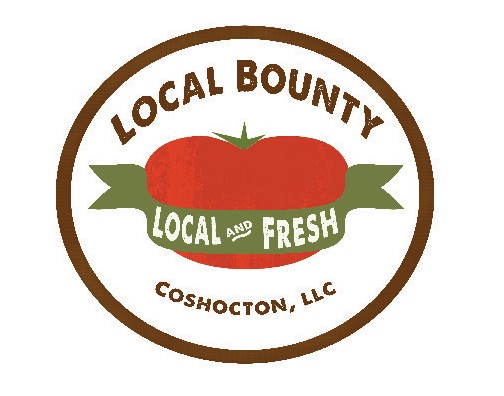 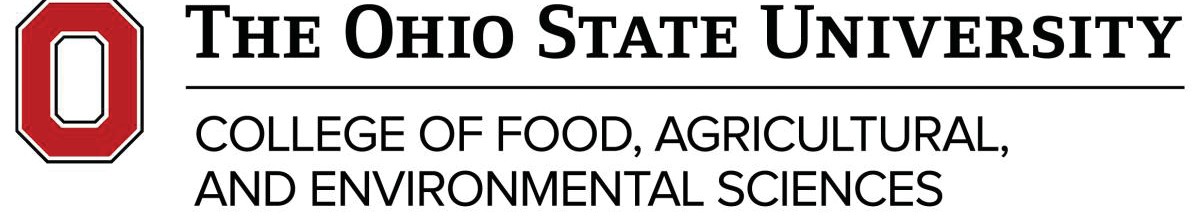    OSU EXTENSION COSHOCTON COUNTY